Муниципальное бюджетное общеобразовательное учреждение«Городищенская средняя школа с углубленным изучением отдельных предметов № 3»ПРИКАЗот 04.05.2016									№ 161О создании школьного информационно-библиотечного центра, отвечающего современным требованиям В соответствии с Федеральным законом от 29.12.2012 № 273-ФЗ «Об образовании в Российской Федерации», письмом Научной педагогической библиотеки имени К.Д. Ушинского от 07.04.2016 № 230 «О проведении серии вебинаров по вопросам развития школьных библиотек», письмом Министерства образования и науки Росси от 14.04.2016 № 08-709 «О списках рекомендуемых произведений», приказами комитета образования и науки Волгоградской области от 07.04.2016 № 390 «Об утверждении состава рабочей группы по реализации мероприятия 2.4.  «Модернизация технологий и содержания обучения в соответствии с новым федеральным государственным образовательным стандартом посредством разработки концепций модернизации конкретных областей, поддержки региональных программ развития образования и поддержки сетевых методических объединений» Федеральной целевой программы развития образования на 2016-2020 годы» и от 11.04.2016 № 50 «О продолжении деятельности стажировочной площадки Волгоградской области по теме «Модернизация содержания и технологий реализации федерального государственного образовательного стандарта основного общего образования на основе инновационных практик индивидуализации образования» в 2016 году»,ПРИКАЗЫВАЮ:С 10.04.2016 начать работу по реализации регионального проекта по созданию информационно-библиотечного центра, отвечающего современным требованиям (далее – регионального проекта).Утвердить сетевой план-график работы школьного информационно-библиотечного центра на 2016 год.На Толмачеву Елену Викторовну, заместителя директора по научно-методической работе, возложить ответственность за:документальное сопровождение проекта, включая разработку сетевых планов-графиков работы школьного информационно-библиотечного центра и локальных нормативных актов учреждения;методическое сопровождение регионального проекта;повышение уровня квалификации руководящих и педагогических кадров учреждения;своевременное размещение информации о ходе и результатах регионального проекта на официальном сайте учреждения в сети «Интернет»;организацию мониторинга школьного информационно-библиотечного центра в условиях «новой инфраструктуры чтения» с целью повышения уровня читательской компетенции обучающихся учреждения в период с 01.09.2016 по 30.12.2016.обобщение и распространение опыта работы отдельных педагогов и учреждения в целом.  На Дулину Надежду Владимировну, заместителя директора по учебной работе, возложить ответственность за: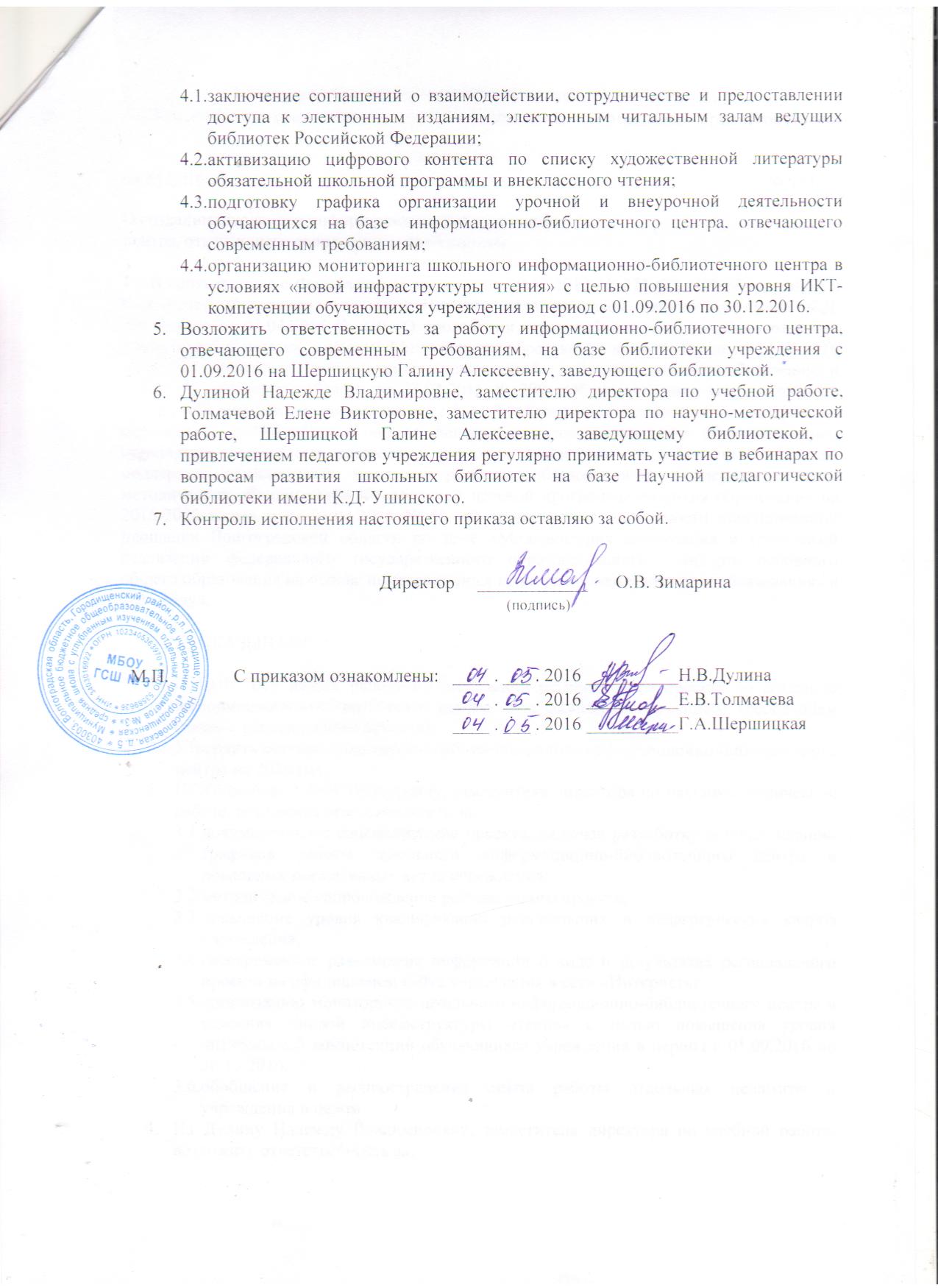 